Бюджетное профессиональное образовательное учреждение Омской области «Седельниковский агропромышленный техникум»Кроссворд на тему: «Механизмы управления колесным трактором»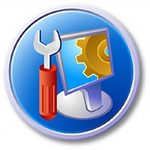 Автор-составитель: Баранов Владимир Ильичмастер производственного обученияпервой квалификационной категорииСедельниково село Омская область  2020-2021 учебный годДля общего развития обучающихся, для проведения внеклассных мероприятий, викторин, выполнения внеаудиторной самостоятельной работы.Кроссворд  на тему:  «Механизмы управления колесным трактором»Вопросы:По горизонтали:1 –  деталь рулевого управления четырехколесного трактора с сочлененной рамой.2 –  холодный соус, приправа к пище.3 –  речной финиш.4 –  деталь рулевого управления четырехколесного трактора с гидроусилителем.5 –  горный хребет на севере Забайкальского края России, в междуречье Калара с севера и Калакана с юга. 6 –  деталь ковочного молота.7 –  сорт картофеля.8 –  специалист по механике, а также лицо, наблюдающее за работой машин.9 –  деталь рулевого управления четырехколесного трактора с сочлененной рамой.10 –  деталь рулевого управления четырехколесного трактора с гидроусилителем.11 –  гидролокатор.12 –  одна из форм разрывного нарушения в залегании горных пород.13 –  звезда в созвездии Андромеды.14 –  деталь рулевого управления четырехколесного трактора с гидроусилителем.15 –  народное название реактивного миномета особой системы.16 –  вид документа.17 –  деталь рулевого управления четырехколесного трактора с сочлененной рамой.По вертикали:1 –  деталь рулевого управления четырехколесного трактора с сочлененной рамой.2 –  внутреннее устройство машины, прибора, аппарата, приводящее их в действие.6 –  рубанок с двойным лезвием для чистого строгания.9 –  крупная промысловая птица из отряда куриных с ярким оперением.10 –  деталь рулевого управления четырехколесного трактора с гидроусилителем.14 –  массовое собрание для обсуждения политических, злободневных вопросов.18 –  деталь рулевого управления четырехколесного трактора с гидроусилителем.19 –  деталь рулевого управления четырехколесного трактора с гидроусилителем.20 –  деталь конечной передачи гусеничного трактора.21 –  белый известковый камень.22 –  деталь стояночного тормоза.23 –  деталь рулевого управления четырехколесного трактора.24 –  город (с 1782) в России, Красноярский край, пристань на реке Чулым.25 –  денежная единица Японии, равная 100 сенам.26 –  герой Гражданской войны.27 –  взрывчатая смесь аммонийной селитры, динитробензола и поваренной соли.28 –  марка чешского автобуса.Ответы на вопросы:По горизонтали: 1 – плунжер, 2 – майонез, 3 – устье, 4 – рейка, 5 – янкан, 6 – шабот, 7 – адретта, 8 – механик, 9 – фильтр, 10 – сектор, 11 – асдик, 12 – надвиг, 13 – аламак, 14 – маховичок, 15 – катюша, 16 – декрет, 17 – горловина.По вертикали: 1 – полурама, 2 – механизм, 6 – шлихтик, 9 – фазан, 10 – сошка, 14 – митинг, 18 – рукоятка, 19 – золотник, 20 – гидроцилиндр, 21 – алатырь, 22 – рычаг, 23 – ролик, 24 – ачинск, 25 - иена, 26 – лазо, 27 – абелит, 28 – кароса.Источники:Ожегов С. И.  Словарь русского языка: Около  57000 слов / под ред. Чл. – корр. АН СССР Н. Ю. Шведовой. – 18 –е изд., стереотип. – М.: Рус. Яз., 1987. – 797 с.Семенов В.М., Власенко В.И. Трактор. – 3-е изд., перераб.  и доп. – М.: Агропромиздат, 1989. – 352 с.: ил.Трактор ДТ – 75. Техническое описание и инструкция по эксплуатации. 78.00.001 ТО. Волгоград 1980.Материаловедение и слесарное дело: учебник / Ю.Т. Чумаченко, Г.В. Чумаченко. – 2 – е изд., стер. – Москва : КНУРС, 2020. – 294 с. – (Среднее профессиональное образование).Интернет источники:Изображение – режим доступа:http://olxlo.ru/images/2014-06-bereg/bereg-9.jpgВикипедия - янкан - [Электронный ресурс]  режим доступа: https://ru.wikipedia.org/wiki/%D0%AF%D0%BD%D0%BA%D0%B0%D0%BD_(%D1%85%D1%80%D0%B5%D0%B1%D0%B5%D1%82)Википедия - шлихтик - [Электронный ресурс]  режим доступа: https://ru.wiktionary.org/wiki/%D1%88%D0%BB%D0%B8%D1%85%D1%82%D0%B8%D0%BA#%D0%97%D0%BD%D0%B0%D1%87%D0%B5%D0%BD%D0%B8%D0%B5Википедия - кароса - [Электронный ресурс]  режим доступа: https://ru.wikipedia.org/wiki/Karosa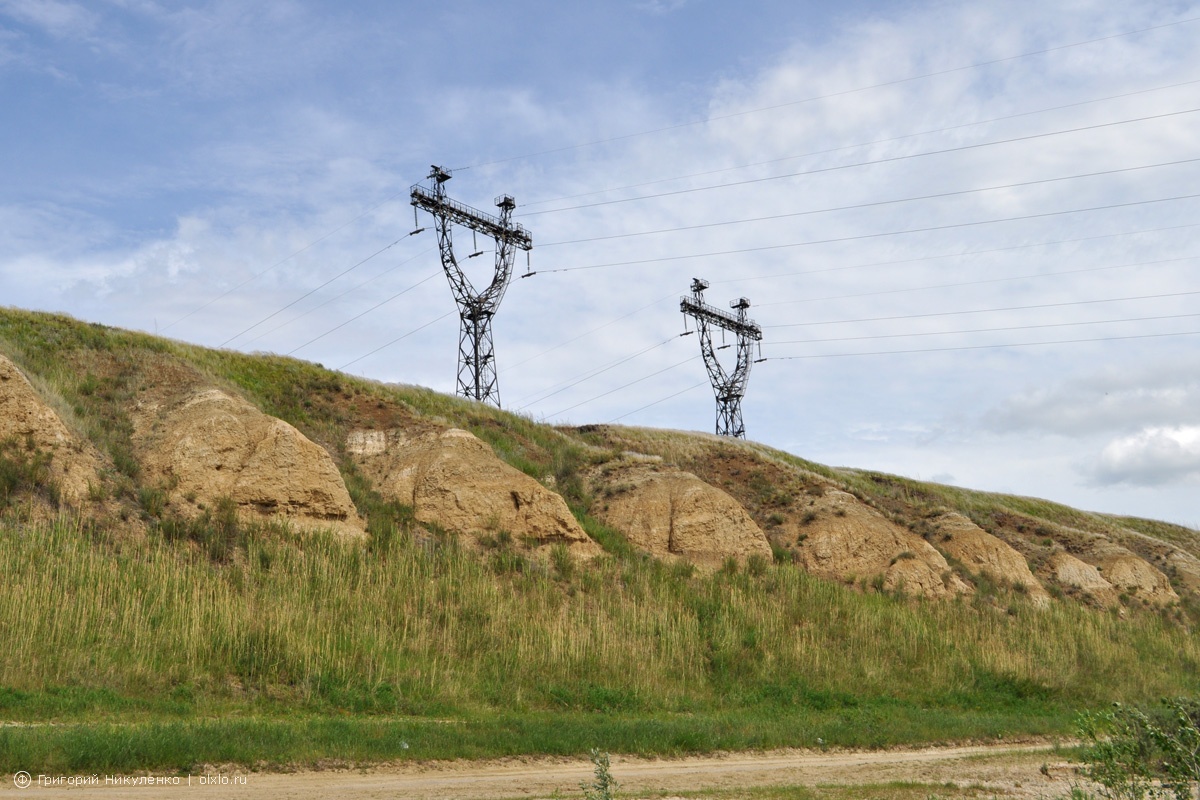 11821932042156789221023111224251326271428151617